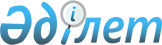 О введении в действие Закона Казахской ССР "О Кабинете Министров Казахской ССР"Постановление Веpховного Совета Казахской ССР от 25 июня 1991 года



          Верховный Совет Казахской СССР ПОСТАНОВЛЯЕТ:




          1. Ввести в действие Закон Казахской ССР  
 Z913300_ 
  "О Кабинете
Министров Казахской ССР" с момента его принятия.




          2. Впредь до приведения законодательства Казахской ССР в
соответствие с Законом Казахской ССР "О Кабинете Министров Казахской
ССР" действующие акты законодательства Казахской ССР применяются
постольку, поскольку они не противоречат названному Закону.




          3. Кабинету Министров Казахской ССР в трехмесячный срок
представить в Верховный Совет Казахской ССР предложения о приведении
законодательных актов Казахской ССР в соответствие с Законом
Казахской ССР " О Кабинете Министров Казахской ССР";




          привести решения Правительства Казахской ССР в соответствие с




Законом Казахской ССР " О Кабинете Министров Казахской ССР";
     обеспечить пересмотр и отмену министерствами и ведомствами
Казахской ССР их нормативных актов, в том числе инструкций,
противоречащих настоящему Закону.

     Председатель
     Верховного Совета Казахской ССР
                            

     
     
      
      


					© 2012. РГП на ПХВ «Институт законодательства и правовой информации Республики Казахстан» Министерства юстиции Республики Казахстан
				